Warszawa, 04 stycznia 2023 r.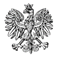 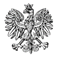 WPS-II.431.3.79.2022.MIVITA - MEDOryszew Sp. z o.o.podmiot prowadzący placówkęDom Seniora GRONOZosin 22 B96-500 SochaczewZALECENIA POKONTROLNENa podstawie art. 126, art. 126a oraz art. 127 ust. 1 w związku z art. 22 pkt 10 ustawy z dnia12 marca 2004 r. o pomocy społecznej (Dz. U. z 2021 r. poz. 2268 z późn. zm.), zwanej dalej„ustawą” oraz rozporządzenia Ministra Rodziny i Polityki Społecznej z dnia 9 grudnia 2020 r.w sprawie nadzoru i kontroli w pomocy społecznej (Dz. U. z 2020 r. poz. 2285), inspektorzyWydziału Polityki Społecznej Mazowieckiego Urzędu Wojewódzkiego w Warszawieprzeprowadzili 1 grudnia 2022 r. kontrolę doraźną w placówce zapewniającej całodobowąopiekę osobom niepełnosprawnym, przewlekle chorym lub osobom w podeszłym wieku, podnazwą Dom Seniora GRONO w miejscowości Zosin 22 B. Postępowanie kontrolneobejmowało ustalenie stanu faktycznego w zakresie funkcjonowania placówki oraz realizacjiusług opiekuńczo – bytowych świadczonych przez placówkę, przestrzegania prawmieszkańców, struktury zatrudnienia.W dniu kontroli w placówce w miejscowości Zosin 22 B zamieszkiwało 30 osóbw podeszłym wieku, niepełnosprawnych i przewlekle chorych, którym świadczone byłystacjonarnie całodobowe usługi opiekuńcze i bytowe. Placówka zapewniała opiekęi pielęgnację w czasie choroby, pomoc w podstawowych czynnościach, wyżywienie,indywidualne miejsca do spania oraz przechowywania swoich rzeczy, pomoc w dostępie dousług medycznych. Stwierdzono, że charakter prowadzonej działalności jednoznaczniewskazuje, że jest to placówka zapewniająca całodobową opiekę osobom niepełnosprawnym,przewlekle chorym lub osobom w podeszłym wieku. Szczegółowy opis skontrolowanejdziałalności przedstawiony został w protokole kontroli podpisanym bez zastrzeżeń w dniukontroli przez zespół inspektorów oraz przez kierownika placówki.Zgodnie z art. 67 ust. 1 ustawy, działalność gospodarcza w zakresie prowadzenia placówkizapewniającej całodobową opiekę osobom niepełnosprawnym, przewlekle chorym lubosobom w podeszłym wieku może być prowadzona po uzyskaniu zezwolenia wojewody.Podmiotem prowadzącym placówkę pod nazwą Dom Seniora GRONO w miejscowości Zosin22 B jest VITA-MED Oryszew Sp. z o.o.Podmiot prowadzący placówkę nie ma zezwolenia Wojewody Mazowieckiego naprowadzenie działalności gospodarczej w zakresie prowadzenia placówki zapewniającejcałodobową opiekę, o którym mowa w art. 67 ust. 1 ustawy.Zgodnie z art. 130 ust. 2 kto bez zezwolenia prowadzi placówkę zapewniającą całodobowąopiekę osobom niepełnosprawnym, przewlekle chorym lub osobom w podeszłym wieku,w której przebywa powyżej 20 osób – podlega karze pieniężnej w wysokości 30 000 zł.z up. WOJEWODY MAZOWIECKIEGOKinga Jura Zastępca Dyrektora  Wydziału Polityki Społecznej 